П О С Т А Н О В Л Е Н И Еот _____________ 2023 г. № ________г. МайкопО внесении изменений в постановление Администрации муниципального образования «Город Майкоп» от 17.07.2019 № 882 «О порядке размещения нестационарных торговых объектов на территории муниципального образования «Город Майкоп»В целях стимулирования предпринимательской деятельности, в соответствии с Федеральным законом от 28.12.2009 № 381-ФЗ «Об основах государственного регулирования торговой деятельности в Российской Федерации»,  п о с т а н о в л я ю:1. Внести в постановление Администрации муниципального образования «Город Майкоп» от 17.07.2019 № 882 «О порядке размещения нестационарных торговых объектов на территории муниципального образования «Город Майкоп» (в редакции постановлений Администрации муниципального образования «Город Майкоп» от 10.01.2020 № 15, 
от 25.03.2020 № 369, от 10.08.2020 № 768, от 04.03.2021 № 209, от 20.04.2021 № 418, от 07.02.2022 № 103, от 01.11.2022 № 1007) следующие изменения:1.1. В Положении о проведении Конкурса на право размещения нестационарных торговых объектов на территории муниципального образования «Город Майкоп»:а) абзац восьмой пункта 1.5. изложить в следующей редакции:«для НТО, функционирующих в рамках проведения общегородских культурно-массовых, спортивно-зрелищных, праздничных мероприятий, для уличных кафе, а также НТО, срок размещения которых не превышает 20-ти дней, размещение данных объектов осуществляется в соответствии с дислокацией (без проведения Конкурса), выдаваемой Управлением развития предпринимательства и потребительского рынка муниципального образования «Город Майкоп», при согласовании с Главой Администрации муниципального образования «Город Майкоп».»;б) пункт 1.6. изложить в следующей редакции:«1.6. Размещение НТО осуществляется путем проведения Конкурса, за исключением НТО, функционирующих в рамках проведения общегородских культурно-массовых, спортивно-зрелищных, праздничных мероприятий, уличных кафе, при объекте предприятия общественного питания, а также НТО, срок размещения которых не превышает 20 дней, размещение данных объектов осуществляется в соответствии с дислокацией, выдаваемой Управлением развития предпринимательства и потребительского рынка муниципального образования «Город Майкоп», при согласовании с Главой Администрации муниципального образования «Город Майкоп».»;в) пункт 1.9. изложить в следующей редакции:«1.9. Участниками Конкурса могут быть юридические лица независимо от организационно-правовой формы и формы собственности, индивидуальные предприниматели, зарегистрированные в качестве субъектов предпринимательской деятельности в соответствии с требованием действующего законодательства, физические лица, не являющиеся индивидуальными предпринимателями и применяющими специальный налоговый режим «Налог на профессиональный доход» (далее - участник, участники).Заявителем на размещение НТО, функционирующих в рамках проведения общегородских культурно-массовых, спортивно-зрелищных и праздничных мероприятий, а также НТО, срок размещения которых не превышает 20 дней, могут быть юридические лица независимо от организационно-правовой формы и формы собственности, индивидуальные предприниматели, зарегистрированные в качестве субъектов предпринимательской деятельности в соответствии с требованием действующего законодательства, физические лица, не являющиеся индивидуальными предпринимателями и применяющими специальный налоговый режим «Налог на профессиональный доход», граждане, имеющие личные подсобные хозяйства.»;г) пункт 5.2.2. изложить в следующей редакции: «5.2.2. Заявка на участие в Конкурсе в ее открытой форме может содержать справку налогового органа об исполнении налогоплательщиком обязанности по уплате налогов и сборов, пеней, штрафов, процентов по форме (код формы по КНД 1120101), утвержденной Федеральной налоговой службой, выданная не более чем за 90 дней до дня размещения извещения о проведении Конкурса - для юридических лиц, индивидуальных предпринимателей и физических лиц, не являющихся индивидуальными предпринимателями и применяющими специальный налоговый режим «Налог на профессиональный доход» (документ предоставляется по собственной инициативе).»;д) абзац второй пункта 7.10. изложить в следующей редакции:«- наличие справки налогового органа об исполнении налогоплательщиком обязанности по уплате налогов и сборов, пеней, штрафов, процентов по форме (код формы по КНД 1120101), выданной не более чем за 90 дней до дня размещения извещения о проведении Конкурса - для юридических лиц, индивидуальных предпринимателей и физических лиц, не являющихся индивидуальными предпринимателями и применяющими специальный налоговый режим «Налог на профессиональный доход» (документ предоставляется по собственной инициативе) - 1 балл;».1.2. Абзац восьмой пункта 1.6. Положения о проведении Аукциона в электронной форме на право размещения нестационарных торговых объектов на территории муниципального образования «Город Майкоп» изложить в следующей редакции:«для НТО, функционирующих в рамках проведения общегородских культурно-массовых, спортивно-зрелищных, праздничных мероприятий, для уличных кафе, а также НТО, срок размещения которых не превышает 20-ти дней, размещение данных объектов осуществляется в соответствии с дислокацией (без проведения Аукциона), выдаваемой Управлением развития предпринимательства и потребительского рынка муниципального образования «Город Майкоп», при согласовании с Главой Администрации муниципального образования «Город Майкоп».».1.3. В Положении о проведении конкурса на право размещения нестационарных торговых объектов, расположенных на территории муниципального унитарного предприятия «Городской парк культуры и отдыха»:а) пункт 1.9. изложить в следующей редакции:«1.9. Участниками Конкурса могут быть юридические лица независимо от организационно-правовой формы и формы собственности, индивидуальные предприниматели, зарегистрированные в качестве субъектов предпринимательской деятельности в соответствии с требованием действующего законодательства, физические лица, не являющиеся индивидуальными предпринимателями и применяющими специальный налоговый режим «Налог на профессиональный доход» (далее - участник, участники).Заявителем на размещение НТО, функционирующих в рамках проведения общегородских культурно-массовых, спортивно-зрелищных и праздничных мероприятий, а также НТО, срок размещения которых не превышает 20 дней, могут быть юридические лица независимо от организационно-правовой формы и формы собственности, индивидуальные предприниматели, зарегистрированные в качестве субъектов предпринимательской деятельности в соответствии с требованием действующего законодательства, физические лица, не являющиеся индивидуальными предпринимателями и применяющими специальный налоговый режим «Налог на профессиональный доход», граждане, имеющие личные подсобные хозяйства.»;б) пункт 5.2.2. изложить в следующей редакции: «5.2.2. Заявка на участие в Конкурсе в ее открытой форме может содержать справку налогового органа об исполнении налогоплательщиком обязанности по уплате налогов и сборов, пеней, штрафов, процентов по форме (код формы по КНД 1120101), утвержденной Федеральной налоговой службой, выданная не более чем за 90 дней до дня размещения извещения о проведении Конкурса - для юридических лиц, индивидуальных предпринимателей и физических лиц, не являющихся индивидуальными предпринимателями и применяющими специальный налоговый режим «Налог на профессиональный доход» (документ предоставляется по собственной инициативе).»;в) абзац второй пункта 7.10. изложить в следующей редакции:«- наличие справки налогового органа об исполнении налогоплательщиком обязанности по уплате налогов и сборов, пеней, штрафов, процентов по форме (код формы по КНД 1120101), выданной не более чем за 90 дней до дня размещения извещения о проведении Конкурса - для юридических лиц, индивидуальных предпринимателей и физических лиц, не являющихся индивидуальными предпринимателями и применяющими специальный налоговый режим «Налог на профессиональный доход» (документ предоставляется по собственной инициативе) - 1 балл;».1.4. Состав конкурсной комиссии по проведению Конкурса на право размещения нестационарных торговых объектов на территории муниципального образования «Город Майкоп» изложить в новой редакции (прилагается).1.5. Состав аукционной комиссии по проведению Аукциона в электронной форме на право размещения нестационарных торговых объектов на территории муниципального образования «Город Майкоп» изложить в новой редакции (прилагается).2. Опубликовать настоящее постановление в газете «Майкопские новости» и разместить на официальном сайте Администрации муниципального образования «Город Майкоп».3. Постановление «О внесении изменений в постановление Администрации муниципального образования «Город Майкоп» от 17.07.2019 № 882 «О порядке размещения нестационарных торговых объектов на территории муниципального образования «Город Майкоп» вступает в силу со дня его официального опубликования.Глава муниципального образования«Город Майкоп»                                                                      Г.А. МитрофановАдминистрация муниципальногообразования «Город Майкоп»Республики Адыгея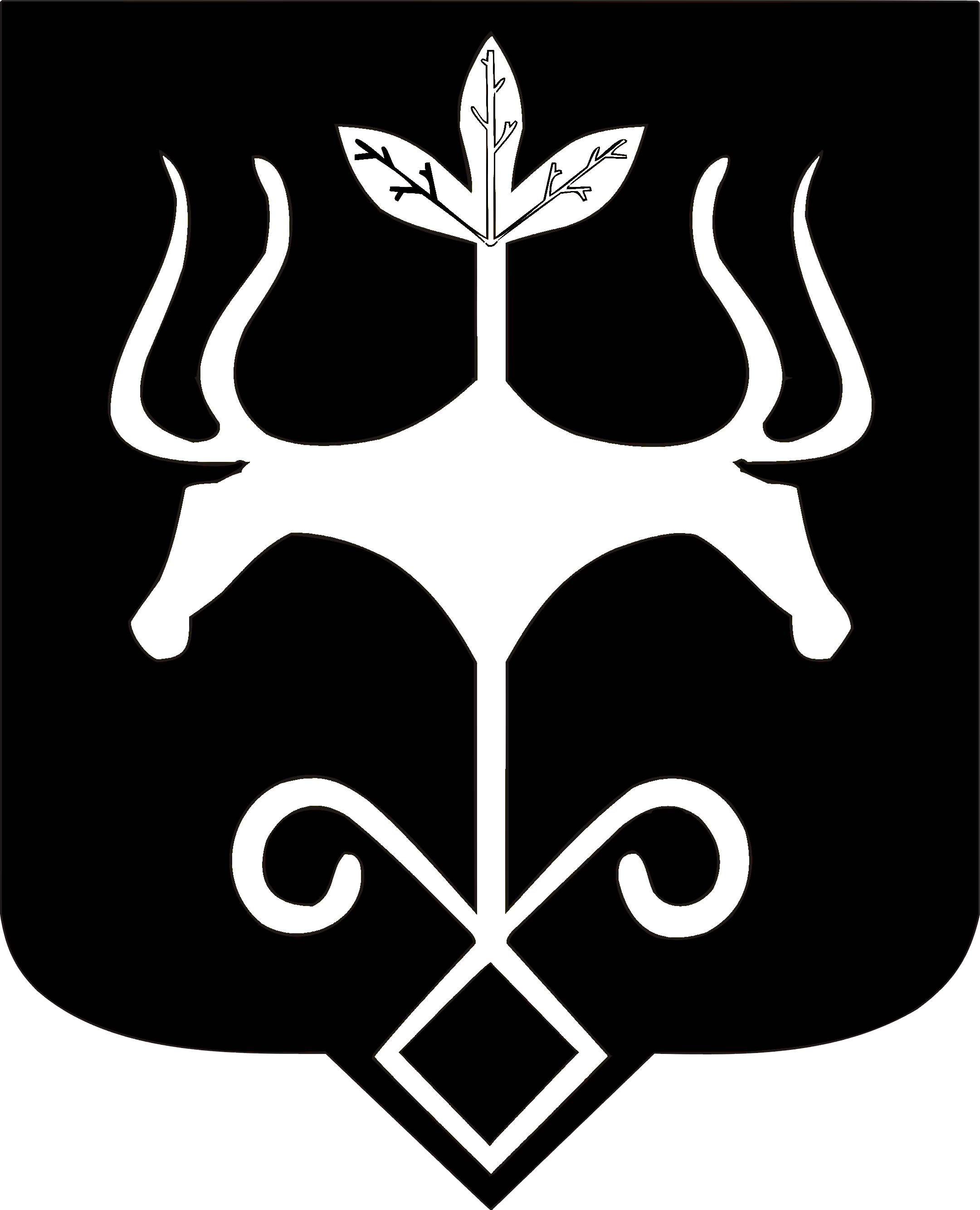 Адыгэ Республикэммуниципальнэ образованиеу «Къалэу Мыекъуапэ»  и Администрацие